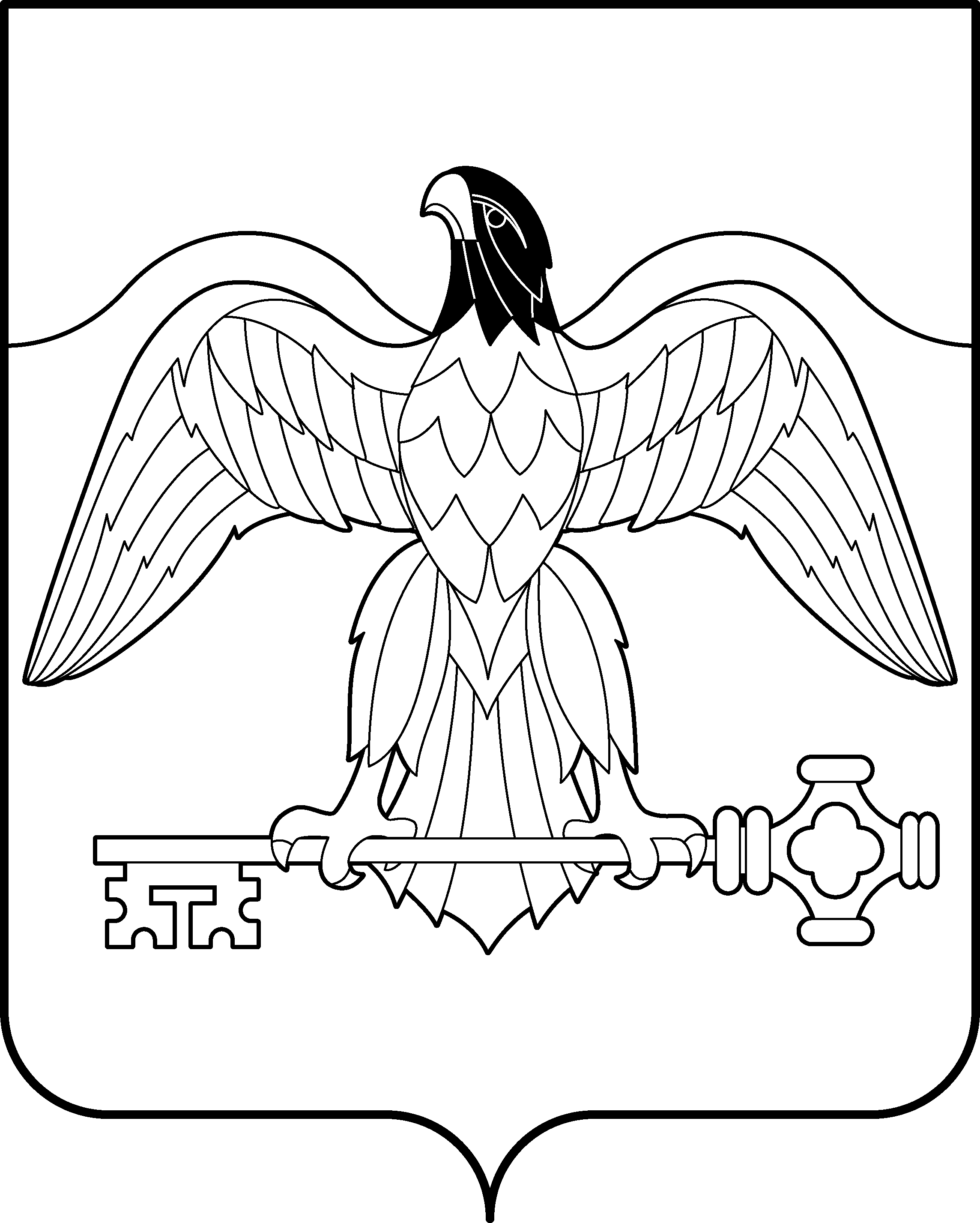     УПРАВЛЕНИЕ ФИНАНСОВ АДМИНИСТРАЦИИ   КАРАБАШСКОГО ГОРОДСКОГО ОКРУГАЧелябинской областиПриказот «27» июня  2019г.                                                                                                                                         № 49                                          Об установлении перечней причин отклонений и их кодов, критериев определения  показателей, подлежащих отражению в отдельных формах годовой, квартальной бюджетной отчетности главных распорядителей бюджетных средств,главных администраторов доходов и главных администраторов источников финансирования дефицита бюджета Карабашского городского округа  и сводной бухгалтерской отчетностимуниципальных бюджетных учрежденийКарабашского городского округа	В соответствии со статьей 154 Бюджетного кодекса Российской Федерации, решением Собрания депутатов Карабашского городского округа  от 26.03.2015 № 660 «О бюджетном процессе в Карабашском городском округе», приказами Минфина России от 28.12.2010 № 191н «Об утверждении Инструкции о порядке составления и представления годовой, квартальной и месячной отчетности об исполнении бюджетов бюджетной системы Российской Федерации» и от 25.03.2011 № 33н «Об утверждении Инструкции о порядке составления, представления годовой, квартальной бухгалтерской отчетности государственных (муниципальных) бюджетных и автономных учреждений»  в целях составления бюджетной отчетности главных распорядителей бюджетных средств, главных администраторов доходов и главных администраторов источников финансирования дефицита бюджета Карабашского городского округа и сводной бухгалтерской  отчетности муниципальных бюджетных и автономных учреждений Карабашского городского округа,ПРИКАЗЫВАЮ:	1. Установить критерии определения показателей, подлежащих отражению в Сведениях об исполнении бюджета (код формы по ОКУД 0503164):	- в разделе 1 «Доходы бюджета» отражаются показатели, по которым исполнение по состоянию на 01 апреля, 1 июля, 1 октября составило соответственно менее 20%, 45%, 70% от утвержденных годовых назначений с учетом изменений на отчетную дату. По состоянию на 01 января отражаются показатели, по которым имеются отклонения в размере более 5% от утвержденных годовых назначений с учетом изменений на отчетную дату; 	- в разделах 2 «Расходы бюджета» и 3 «Источники финансирования дефицита бюджета» отражаются показатели, по которым по состоянию на 1 апреля, 1 июля, 1 октября, 1 января исполнение составило соответственно менее 20%, 45%, 70%, 95% от утвержденных годовых назначений с учетом изменений на отчетную дату.2. Установить перечень причин отклонений от планового процента исполнения и их кодов для раскрытия информации в Сведениях об исполнении бюджета (код формы по ОКУД 0503164) согласно приложению 1 к настоящему приказу.Детальное описание причин отклонений от планового процента исполнения указывается в текстовой части Пояснительной записки (код формы по ОКУД 0503160) (далее – Пояснительная записка ф. 0503160).3. Установить критерии определения показателей, подлежащих отражению в разделе 2 Сведений по дебиторской и кредиторской задолженности  (код формы по ОКУД 0503169):- отражению подлежит вся просроченная дебиторская (кредиторская) задолженность, сформированная на отчетную дату в разрезе размера задолженности, даты возникновения просроченной дебиторской (кредиторской) задолженности, даты исполнения по правовому основанию (договору, счету, правовому акту, исполнительному документу и т.д.), наименования и ИНН дебитора (кредитора), номера (кода) счета бюджетного учета, причин образования задолженности. 4. Установить перечень причин и их кодов образования просроченной дебиторской (кредиторской) задолженности для раскрытия информации в разделе 2 Сведений по дебиторской и кредиторской задолженности (код формы по ОКУД 0503169) согласно приложению 2 к настоящему приказу.Детальное описание причин образования просроченной дебиторской (кредиторской) задолженности указывается в текстовой части Пояснительной записки ф. 0503160.5. Установить критерии определения показателей, подлежащих отражению в Сведениях о финансовых вложениях получателя бюджетных средств, администратора источников финансирования дефицита бюджета (код формы по ОКУД 0503171):- отражению подлежат показатели, сформированные на отчетную дату в разрезе каждой суммы финансового вложения, номеров (кодов) счетов бюджетного учета, видов и кодов финансовых вложений, наименований эмитентов и их кодов по ОКПО.6. Установить критерии определения показателей, подлежащих отражению в Сведениях о государственном (муниципальном) долге, предоставленных бюджетных кредитах (код формы по ОКУД 0503172): - в разделе 3 отражению подлежат показатели, сформированные на отчетную дату в разрезе каждой суммы остатка задолженности муниципального долга, предоставленных бюджетных кредитов на начало года и на конец отчетного периода, номера счета бюджетного учета, вида (долгового инструмента), документа – основания возникновения задолженности (номер, дата), срока погашения задолженности (окончания действия обязательства), наименований контрагентов и их кодов по ОКПО;- в разделе 4 отражению подлежат показатели, сформированные на отчетную дату в разрезе суммы по каждой муниципальной гарантии с указанием права регрессного требования или уступки прав требования, наименования принципала и его кода по ОКПО, даты окончания действия муниципальной гарантии.7.  Установить критерии определения показателей, подлежащих отражению в разделах 1, 2 Сведений о принятых и неисполненных обязательствах получателя бюджетных средств (код формы по ОКУД 0503175):- отражению подлежат показатели, сформированные на отчетную дату, в разрезе каждого неисполненного обязательства, номера (кода) счета бюджетного учета, даты (месяц, год) возникновения неисполненного обязательства, даты (месяц, год) исполнения обязательства по правовому основанию (договору, счету, правовому акту, исполнительному документу и т.д.), наименования и ИНН контрагента, кода и наименования причины неисполнения. 8. Установить перечень причин и их кодов принятия бюджетных обязательств, сверх утвержденных бюджетных назначений в  Сведениях о принятых и неисполненных обязательствах получателя бюджетных средств (код формы по ОКУД 0503175) согласно приложению 3 к настоящему приказу.Детальное описание принятия бюджетных обязательств сверх утвержденных бюджетных назначений указывается в текстовой части Пояснительной записки ф. 0503160.9. Справка о наличии имущества и обязательств на забалансовых счетах в составе баланса (код формы по ОКУД 0503130) составляется в разрезе аналитических показателей, утвержденных приказом Минфина РФ от 28.12.2010 № 191н «Об утверждении Инструкции о порядке составления и представления годовой, квартальной и месячной отчетности об исполнении бюджетов бюджетной системы Российской Федерации».10. Установить критерии определения показателей, подлежащих отражению в разделе 2 Сведений по дебиторской и кредиторской задолженности учреждения (код формы по ОКУД 0503769):- отражению подлежит вся просроченная дебиторская (кредиторская) задолженность, сформированная на отчетную дату в разрезе размера задолженности, даты возникновения просроченной дебиторской (кредиторской) задолженности, даты исполнения по правовому основанию (договору, счету, правовому акту, исполнительному документу и т.д.), наименования и ИНН дебитора (кредитора), номера (кода) счета бюджетного учета, причин образования. 11. Установить перечень причин и их кодов образования просроченной дебиторской (кредиторской) задолженности для раскрытия информации в разделе 2 Сведений по дебиторской и кредиторской задолженности учреждения (код формы по ОКУД 0503769) согласно приложению 4 к настоящему приказу.Детальное описание причин образования просроченной дебиторской (кредиторской) задолженности указывается в текстовой части Пояснительной записки к Балансу учреждения (код формы по ОКУД 0503760) (далее - Пояснительная записка ф. 0503760).12. Установить критерии определения показателей, подлежащих отражению в Сведениях о финансовых вложениях учреждения (код формы по ОКУД 0503771):- отражению подлежат показатели, сформированные на отчетную дату, в разрезе каждой суммы финансового вложения, номеров (кодов) счетов бухгалтерского учета, видов финансовых вложений, кодов финансовых вложений, наименований эмитентов и их кодов по ОКПО и ОКСМ.13. Установить критерии определения показателей, подлежащих отражению в разделе 3 Сведений о суммах заимствований (код формы по ОКУД 0503772): - отражению подлежат показатели, сформированные на отчетную дату, в разрезе каждой суммы остатка задолженности заимствований учреждения на начало года и на конец отчетного периода, номера счета бюджетного учета, вида (долгового инструмента), документа – основания возникновения задолженности (номер, дата), срока погашения задолженности (окончания действия обязательства), наименований контрагентов и их кодов по ОКПО;14.  Установить критерии определения показателей, подлежащих отражению в разделах 1, 2 Сведений о принятых и неисполненных обязательствах (код формы по ОКУД 0503775):- отражению подлежат показатели, сформированные на отчетную дату, в разрезе каждого неисполненного обязательства, номера (кода) счета бюджетного учета, даты (месяц, год) возникновения неисполненного обязательства, даты (месяц, год) исполнения обязательства по правовому основанию (договору, счету, правовому акту, исполнительному документу и т.д.), наименования и ИНН контрагента, кода и наименования причины неисполнения. 15. Установить перечень причин и их кодов образования неисполненных обязательств и принятия расходных обязательств сверх утвержденного плана финансово-хозяйственной деятельности в Сведениях о принятых и неисполненных обязательствах (код формы по ОКУД  0503775) согласно приложению  5 к настоящему приказу.Детальное описание причин неисполнения обязательств, оснований принятия расходных обязательств сверх утвержденного плана финансово-хозяйственной деятельности указывается в текстовой части Пояснительной записки ф. 0503760.16. Главному бухгалтеру управления финансов администрации  направить настоящий приказ в адрес главных распорядителей средств бюджета, главных администраторов доходов бюджета города, главных администраторов источников финансирования дефицита бюджета Карабашского городского округа, разместить настоящий приказ на официальном сайте администрации Карабашского городского округа (karabash-go.ru).	17. Настоящий приказ вступает в силу со дня подписания и применяется к правоотношениям при составлении бюджетной и бухгалтерской отчетности, начиная с отчетности за первое полугодие 2019 года. 	18. Контроль за исполнением настоящего приказа возложить на главного бухгалтера управления финансов администрации Карабашского городского округа.Начальник управления финансовадминистрации Карабашскогогородского округа                                                                                                   И.В. ЗабнинаПЕРЕЧЕНЬПРИЧИН ОТКЛОНЕНИЙ ОТ ПЛАНОВОГО ПРОЦЕНТА ИСПОЛНЕНИЯ И ИХ КОДОВ ДЛЯ РАСКРЫТИЯ ИНФОРМАЦИИ В СВЕДЕНИЯХ ОБ ИСПОЛНЕНИИ БЮДЖЕТА (КОД ФОРМЫ ПО ОКУД 0503164)ПЕРЕЧЕНЬПРИЧИН И ИХ КОДОВ ОБРАЗОВАНИЯ ПРОСРОЧЕННОЙ ДЕБИТОРСКОЙ (КРЕДИТОРСКОЙ) ЗАДОЛЖЕННОСТИ ДЛЯ РАСКРЫТИЯ ИНФОРМАЦИИ В РАЗДЕЛЕ 2 СВЕДЕНИЙ ПО ДЕБИТОРСКОЙ И КРЕДИТОРСКОЙ ЗАДОЛЖЕННОСТИ (КОД ФОРМЫ ПО ОКУД 0503169)  ПЕРЕЧЕНЬПРИЧИН И  ИХ КОДОВ ПРИНЯТИЯ БЮДЖЕТНЫХ ОБЯЗАТЕЛЬСТВ СВЕРХ УТВЕРЖДЕННЫХ БЮДЖЕТНЫХ НАЗНАЧЕНИЙ В СВЕДЕНИЯХ О ПРИНЯТЫХ И НЕИСПОЛНЕННЫХ ОБЯЗАТЕЛЬСТВАХ ПОЛУЧАТЕЛЯ БЮДЖЕТНЫХ СРЕДСТВ (КОД ФОРМЫ ПО ОКУД 0503175)  ПЕРЕЧЕНЬПРИЧИН И ИХ КОДОВ ОБРАЗОВАНИЯ ПРОСРОЧЕННОЙ ДЕБИТОРСКОЙ (КРЕДИТОРСКОЙ) ЗАДОЛЖЕННОСТИ ДЛЯ РАСКРЫТИЯ ИНФОРМАЦИИ В РАЗДЕЛЕ 2 СВЕДЕНИЙ ПО ДЕБИТОРСКОЙ И КРЕДИТОРСКОЙ ЗАДОЛЖЕННОСТИ УЧРЕЖДЕНИЯ (КОД ФОРМЫ ПО ОКУД 0503769)ПЕРЕЧЕНЬПРИЧИН И  ИХ КОДОВ ОБРАЗОВАНИЯ НЕИСПОЛНЕННЫХ ОБЯЗАТЕЛЬСТВ И ПРИНЯТИЯ РАСХОДНЫХ ОБЯЗАТЕЛЬСТВ СВЕРХ УТВЕРЖДЕННОГО ПЛАНА ФИНАНСОВО-ХОЗЯЙСТВЕННОЙ ДЕЯТЕЛЬНОСТИ В СВЕДЕНИЯХ О ПРИНЯТЫХ И НЕИСПОЛНЕННЫХ ОБЯЗАТЕЛЬСТВАХ (КОД ФОРМЫ ПО ОКУД 0503775)  Приложение 1 к приказу                                                         Управления финансовадминистрации   Карабашского городского округа	от «___»_____________ № ____Код причиныПричины отклонений от планового процента исполнения бюджетаПо разделу 1 «Доходы бюджета» По разделу 1 «Доходы бюджета» 01Неуплата платежей в бюджет по срокам, наступившим в отчетном периоде02Низкий спрос на объекты муниципальной собственности, выставленные на торги в отчетном периоде03Снижение платежей из-за пересмотра кадастровой стоимости земельных участков04Выбытие площадей из арендных отношений либо социального найма05Досрочная уплата текущих платежей06Рост цены продажи объектов муниципальной собственности в ходе торгов, проведенных в отчетном периоде99Иные причины (указать какие)По разделу 2 «Расходы бюджета» По разделу 2 «Расходы бюджета» 30Экономия, сложившаяся по результатам проведения торгов31Невозможность заключения муниципального контракта по итогам торгов в связи с отсутствием претендентов32Нарушение контрагентами (поставщиком, подрядчиком, исполнителем) условий контрактов (договоров)33Несвоевременность представления контрагентами (поставщиком, подрядчиком, исполнителем) документов для расчетов34Оплата работ «по факту» на основании актов выполненных работ35Несвоевременное проведение торгов36Уменьшение численности получателей выплат, пособий и компенсаций по сравнению с запланированной37Длительность проведения торгов38Сроки выплаты заработной платы, уплаты страховых взносов, начисленных в отчетном периоде, установлены в периоде, следующим за отчетным39Отсутствие нормативных документов, определяющих порядок выделения и (или) использования бюджетных средств40Отсутствие положительного заключения госэкспертизы41Заявительный характер субсидирования организаций, производителей товаров, работ и услуг42Предоставление организациями – получателями субсидии некорректного (неполного) пакета документов для осуществления выплат99Иные причины (указать какие)По разделу 3 «Источники внутреннего финансирования дефицита бюджета»По разделу 3 «Источники внутреннего финансирования дефицита бюджета»70Отсутствие потребности в привлечении кредитов в отчетном периоде99Иные причины (указать какие)Приложение 2 к приказу                                                                       Управления финансов                                                               администрации   Карабашского                                                                      городского округаот «___»_____________ № ____Код причиныПричины образования просроченной дебиторской (кредиторской) задолженности01Банкротство контрагента (поставщика, подрядчика, исполнителя)02Банкротство налогоплательщика03Контрагентами (поставщиком, подрядчиком, исполнителем) нарушены сроки поставки товаров, выполнения работ, оказания услуг по муниципальному контракту (договору)04Документы на оплату за поставленный товар, выполненные работы, оказанные услуги контрагентом представлены с нарушением сроков05Претензионно-исковая работа06Неуплата платежей в бюджет по срокам, наступившим в отчетном периоде 07Авансовый метод расчетов08Иные причины (указать какие)Приложение 3 к приказу                                                                        Управления финансов                                                                      администрации   Карабашского                                                                        городского округаот «___»_____________ № ____Код причиныПричины принятия бюджетных обязательств сверх утвержденных бюджетных назначенийРаздел 3 «Сведения о бюджетных обязательствах, принятых сверх утвержденных бюджетных назначений»Раздел 3 «Сведения о бюджетных обязательствах, принятых сверх утвержденных бюджетных назначений»71Исполнительные документы99 Иные причины (указать какие)Приложение 4 к приказу                                                                       Управления финансов                                                                       администрации   Карабашского                                                                         городского округа		от «___»_____________ № ____Код причиныПричины образования просроченной дебиторской (кредиторской) задолженности01Банкротство контрагента (поставщика, подрядчика, исполнителя)02Контрагентами (поставщиком, подрядчиком, исполнителем) нарушены сроки поставки товаров, выполнения работ, оказания услуг по муниципальному контракту (договору)03Документы на оплату за поставленный товар, выполненные работы, оказанные услуги контрагентом представлены с нарушением сроков04Претензионно-исковая работа05Авансовый метод расчетов06Иные причины (указать какие)Приложение 5 к приказу                                                                      Управления финансов                                                                       администрации   Карабашского                                                                        городского округаот «___»_____________ № ____Код причиныПричины образования неисполненных обязательств, денежных обязательств и принятия расходных обязательств сверх утвержденного плана финансово-хозяйственной деятельностиРаздел 1 «Аналитическая информация о неисполненных обязательствах», раздел 2 «Аналитическая информация о неисполненных денежных обязательствах»Раздел 1 «Аналитическая информация о неисполненных обязательствах», раздел 2 «Аналитическая информация о неисполненных денежных обязательствах»01Документы на оплату контрагентом представлены по окончанию отчетного периода02Неисполнение контрагентом (поставщиком, подрядчиком, исполнителем) обязательств по контракту (договору)03Срок оплаты за поставку товаров, выполнение работ, оказание услуг предусмотрен контрактом (договором) в периоде, следующим за отчетным04Несвоевременность представления контрагентами (поставщиком, подрядчиком, исполнителем) документов для расчетов05Отсутствие плановых назначений99Иные причины (указать какие)Раздел 3 «Аналитическая информация о расходных обязательствах, принятых сверх утвержденного плана финансово-хозяйственной деятельности»Раздел 3 «Аналитическая информация о расходных обязательствах, принятых сверх утвержденного плана финансово-хозяйственной деятельности»71Исполнительные документы99 Иные причины (указать какие)